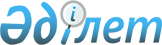 Шарбақты аудандық мәслихатының 2010 жылғы 24 желтоқсандағы N 155/32 "2011 - 2013 жылдарға арналған аудан бюджеті туралы" шешіміне өзгерістер енгізу туралы
					
			Күшін жойған
			
			
		
					Павлодар облысы Шарбақты аудандық мәслихатының 2011 жылғы 20 желтоқсандағы N 212/45 шешімі. Павлодар облысының Әділет департаментінде 2011 жылғы 23 желтоқсанда N 12-13-134 тіркелді. Күші жойылды - Павлодар облысы Шарбақты аудандық мәслихатының 2014 жылғы 21 шілдедегі № 1-35-112 хатымен      Ескерту. Күші жойылды - Павлодар облысы Шарбақты аудандық мәслихатының 21.07.2014 № 1-35-112 хатымен.

      Қазақстан Республикасының 2008 жылғы 4 желтоқсандағы Бюджет кодексінің 106-бабының 4-тармағына, Қазақстан Республикасының 2001 жылғы 23 қаңтардағы "Қазақстан Республикасындағы жергілікті мемлекеттік басқару және өзін-өзі басқару туралы" Заңының 6-бабы 1-тармағының 1) тармақшасына сәйкес, Шарбақты аудандық мәслихаты ШЕШІМ ЕТЕДІ:



      1. Шарбақты аудандық мәслихатының 2010 жылғы 24 желтоқсандағы N 155/32 "2011 - 2013 жылдарға арналған аудан бюджеті туралы" (Нормативтік құқықтық актілер мемлекеттік тізілімінде N 12-13-118 тіркелген, 2011 жылғы 13 қаңтардағы ауданның "Трибуна" газетінің N 2, 2011 жылғы 20 қаңтардағы N 3 жарияланған) шешіміне келесі өзгерістер енгізілсін:



      1–тармақта:

      1) тармақшасында:

      "2615106" деген сандар "2615102" деген сандарымен ауыстырылсын;

      "2333303" деген сандар "2333299" деген сандарымен ауыстырылсын;

      3) тармақшасында:

      "40194" деген сандар "40195" деген сандарымен ауыстырылсын;

      "2672" деген сандар "2671" деген сандарымен ауыстырылсын;

      5) тармақшасында "-64212" деген сандар "-64217" деген сандарымен ауыстырылсын;

      6) тармақшасында "64212" деген сандар "64217" деген сандарымен ауыстырылсын;



      осы шешімнің қосымшасына сәйкес көрсетілген шешімнің 1 қосымшасы жаңа редакцияда баяндалсын.



      2. Осы шешімнің орындалуын бақылау аудандық мәслихаттың бюджет және әлеуметтік-экономикалық даму мәселесі жөніндегі тұрақты комиссиясына жүктелсін.



      3. Осы шешім 2011 жылғы 1 қаңтардан бастап қолданысқа енгізіледі.      Сессия төрағасы                            Қ. Хамитов      Аудандық мәслихат хатшысы                  Б. Паванов

Шарбақты аудандық мәслихатының

2011 жылғы 20 желтоқсандағы  

N 212/45 шешіміне      

қосымша          Шарбақты аудандық мәслихатының

2010 жылғы 24 желтоқсандағы  

155/32 шешіміне      

1 қосымша          2011 жылға арналған аудандық бюджет
					© 2012. Қазақстан Республикасы Әділет министрлігінің «Қазақстан Республикасының Заңнама және құқықтық ақпарат институты» ШЖҚ РМК
				СанатыСанатыСанатыСанатыСомасы мың теңгеСыныбыСыныбыСыныбыСомасы мың теңгеІшкі сыныбы                    АтауыІшкі сыныбы                    АтауыСомасы мың теңге12345I. Кірістер26151021Салық түсімдері27423001Кірістен түсетін табыс салығы1230962Жекелей табыс салығы12309603Әлеуметтік салық1037371Әлеуметтік салық10373704Меншік салығы406841Мүлік салығы163003Жер салығы63324Көлік құралдарының салығы156985Біржолғы жер салығы235405Тауарларға, жұмыс және қызмет көрсетуге арналған ішкі салықтар45172Акциздер15303Табиғи және басқадай қорды пайдаланудан түсетін түсімдер10914Кәсіпкерлік және кәсіптік қызметпен айналысқаны үшін алымдар189608Заң бойынша маңызы бар және (немесе) оған уәкілеттігі бар мемлекеттік органдар немесе лауазымды тұлғалардың құжаттарды бергені үшін алынатын міндетті төлемдер21961Мемлекеттік баж21962Салықтан басқа түсімдер747301Мемлекет меншігінен түсетін кірістер16005Мемлекет меншігіндегі мүлікті жалға алудан түсетін кірістер160006Салықтан басқа түсімдер58731Салықтан басқа түсімдер58733Негізгі қорды сатудан түсетін түсімдер10003Жерді және материалдық емес активтерді сату1001Жерді сату1004Трансферттік түсімдер233320902Жоғары мемлекеттік басқару органдарының трансферттері23332092Облыстық бюджеттің трансферттері2333209Функционалдық топФункционалдық топФункционалдық топФункционалдық топФункционалдық топСомасы мың теңгеФункционалдық кіші топФункционалдық кіші топФункционалдық кіші топФункционалдық кіші топСомасы мың теңгеБюджеттік бағдарлама әкімшісіБюджеттік бағдарлама әкімшісіБюджеттік бағдарлама әкімшісіСомасы мың теңгеБағдарлама                 АтауыБағдарлама                 АтауыСомасы мың теңге123456II. Шығындар263662401Жалпы сипаттағы мемлекеттік қызметтер2029511Мемлекеттік басқарудың жалпы функциясын орындаушы өкілетті, атқарушы және өзге органдары181823112Аудан (облыстық маңызы бар қала) мәслихатының аппараты14922001Аудан (облыстық маңызы бар қала) мәслихатының қызметін қамтамасыз ету жөніндегі қызметтер14622003Мемлекеттік органдардың күрделі шығындары300122Аудан (облыстық маңызы бар қала) әкімінің аппараты40839001Аудан (облыстық маңызы бар қала) әкімінің қызметін қамтамасыз ету жөніндегі қызметтер40839123Қаладағы аудан, аудандық маңызы бар қаланың, кент, ауыл (село), ауылдық (селолық) округ әкімінің аппараты126062001Қаладағы аудан, аудандық маңызы бар қаланың, кент, ауыл (село), ауылдық (селолық) округ әкімінің қызметін қамтамасыз ету жөніндегі қызметтер121762022Мемлекеттік органдардың күрделі шығындары43002Қаржы қызметі10164452Аудандық қаржы бөлімі (облыстық маңызы бар қала)10164001Аудандық бюджетті орындау және коммуналдық меншік (облыстық маңызы бар қала) саласындағы мемлекеттік саясатты іске асыру жөніндегі қызметтер облыстық маңызы бар қала)10014011Коммуналдық меншікке түскен мүлікті есепке алу, сақтау, бағалау және сату0018Мемлекеттік мекемелердің күрделі шығындары1505Жоспарлау және статистикалық қызмет10964453Ауданның (облыстық маңызы бар қаланың) экономика және бюджеттік жоспарлау бөлімі10964001Экономикалық саясатты, мемлекеттік жоспарлау жүйесін қалыптастыру және дамыту және аудандық (облыстық маңызы бар қаланы) басқару саласындағы мемлекеттік саясатты іске асыру жөніндегі қызметтер10764004Мемлекеттік мекемелердің күрделі шығындары20002Қорғаныс93001Әскери мұқтаждар7302122Аудан (облыстық маңызы бар қала) әкімінің аппараты7302005Жалпыға бірдей әскери міндетті атқару шеңберіндегі іс-шаралар73022Төтенше жағдайлар жөніндегі жұмыстарды ұйымдастыру1998122Аудан (облыстық маңызы бар қала) әкімінің аппараты1998007Аудандық (қалалық) ауқымдағы дала өрттерінің, сондай-ақ мемлекеттік өртке қарсы қызмет органдары құрылмаған елді мекендерде өрттің алдын алу және оларды сөндіру жөніндегі іс-шаралар199804Білім беру12481161Мектепке дейінгі тәрбие және оқыту67295464Ауданның (облыстық маңызы бар қаланың) оқу бөлімі67295009Мектепке дейінгі тәрбие және оқыту ұйымдарының қызметін қамтамасыз ету67027021Мектеп мұғалімдеріне және мектепке дейінгі білім беру ұйымдарының тәрбиешілеріне біліктілік санаттары үшін үстемақы мөлшерін арттыру2682Бастауыш, негізгі орта және жалпы орта білім беру1136887123Қаладағы аудан, аудандық маңызы бар қала, кент, ауыл (село), ауылдық (селолық) округ әкімінің аппараты7330005Ауылдық (селолық) жерлерде балаларды мектепке дейін және кері тегін тасымалдауды ұйымдастыру7330464Ауданның (облыстық маңызы бар қаланың) оқу бөлімі1129557003Жалпы білім беру1107128006Балаларға қосымша білім беру224299Білім беру саласындағы өзге де қызметтер43934464Ауданның (облыстық маңызы бар қаланың) білім беру бөлімі31934001Жергілікті деңгейде білім беру саласындағы мемлекеттік саясатты іске асыру жөніндегі қызметтер11302005Ауданның (облыстық маңызы бар қаланың) мемлекеттік білім беру мекемелері үшін оқулықтар мен әдістемелік оқу жинағын сатып алу және жеткізу13705007Аудандық (қалалық) ауқымда мектеп олимпиадаларын және мектептен тыс іс–шаралар, конкурстар өткізу1355015Қорғаншыларға (қамқоршыларға) жетім баланы (жетім балаларды) және ата-анасының қамқорлығынсыз қалған баланы (балаларды) қамтамасыз етуге ай сайын ақшалай қаражат төлеу4272020Үйде оқытылатын мүгедек балаларды құрал-жабдықтармен, бағдарламалық жинақпен қамтамасыз етуге1300466Ауданның сәулет (облыстық маңызы бар қаланың) қала құрылысы, құрылыс бөлімі12000037Білім беру объектілерін салу және қайта жаңғырту1200005Денсаулық сақтау5049Денсаулық сақтау саласындағы өзге де қызметтер504123Қаладағы аудан, аудандық маңызы бар қала, кент, ауыл (село), ауылдық (селолық) округ әкімінің аппараты504002Шұғыл жағдайларда ауыр науқасты адамдарды дәрігерлік көмек көрсететін ең жақын денсаулық сақтау мекемесіне жеткізуді ұйымдастыру50406Әлеуметтік көмек және әлеуметтік қамсыздандыру920872Әлеуметтік көмек76105123Қаладағы аудан, аудандық маңызы бар қала, кент, ауыл (село), ауылдық (селолық) округ әкімінің аппараты7983003Үйдегі мұқтаж азаматтарға әлеуметтік көмек көрсету7983451Ауданның (облыстық маңызы бар қаланың) жұмыспен қамту және әлеуметтік бағдарламалар бөлімі68122002Жұмыспен қамту бағдарламасы12768005Мемлекеттік атаулы әлеуметтік көмек2794007Жергілікті өкілетті органдардың шешімі бойынша мұқтаж азаматтардың жекелеген топтарына әлеуметтік көмек36743010Үйде тәрбиеленіп оқытылатын мүгедек балаларды материалдық қамтамасыз ету619014Үйдегі мұқтаж азаматтарға әлеуметтік көмек көрсету46701618 жасқа дейінгі балаларға мемлекеттік жәрдемақы2370017Мүгедектерді жекелей сауықтандыру бағдарламасына сәйкес мұқтаж мүгедектерді арнаулы гигиеналық құралдармен және қимылмен тілдесу мамандарының қызметін көрсету, жеке күтушімен қамтамасыз ету4918023Жұмыспен қамту орталықтарын құруға74439Әлеуметтік көмек және әлеуметтік қамтамасыз ету саласындағы басқа қызметтер15982451Ауданның (облыстық маңызы бар қаланың) жұмыспен қамту және әлеуметтік бағдарламалар бөлімі15982001Жергілікті деңгейде тұрғындарды жұмыспен қамтуды қамтамасыз ету және әлеуметтік бағдарламаларды іске асыру саласындағы мемлекеттік саясатты іске асыру жөніндегі қызметтер15216011Жәрдемақыларды және басқа да әлеуметтік төлемдерді есептеу, төлеу мен жеткізу бойынша қызметтерге ақы төлеу577021Мемлекеттік мекемелердің күрделі шығындары18907Тұрғын үй-коммуналдық шаруашылығы2883661Тұрғын үй шаруашылығы251545123Қаладағы аудан, аудандық маңызы бар қала, кент, ауыл (село), ауылдық (селолық) округ әкімінің аппараты116007Аудандық маңызы бар қаланың, кенттің, ауылдың (селоның), ауылдық (селолық) округтің мемлекеттік тұрғын үй қорының сақталуын ұйымдастыру116458Ауданның (облыстық маңызы бар қаланың) тұрғын үй-коммуналдық шаруашылық, жолаушылар көлігі және автомобиль жолдары бөлімі4129004Азаматтардың жекелеген санаттарын тұрғын үймен қамтамасыз ету4129466Ауданның сәулет (облыстық маңызы бар қаланың) қала құрылысы, құрылыс бөлімі247300003Мемлекеттік коммуналдық тұрғын үй қорының тұрғын үй құрылысы және (немесе) сатып алу142104018Жұмыспен қамту 2020 бағдарламасы шеңберінде инженерлік коммуникациялық инфрақұрылымдардың дамуы1051962Коммуналдық шаруашылық3503458Ауданның (облыстық маңызы бар қаланың) тұрғын үй-коммуналдық шаруашылығы, жолаушылар көлігі және автомобиль жолдары бөлімі3503012Сумен жабдықтау және су бөлу жүйесінің қызмет етуі791026Ауданның (облыстық маңызы бар қаланың) коммуналдық меншігіндегі жылу жүйелерін қолдануды ұйымдастыру27123Елді мекендерді абаттандыру33318123Қаладағы аудан, аудандық маңызы бар қала, кент, ауыл (село), ауылдық (селолық) округ әкімінің аппараты12898008Елді мекендерде көшелерді жарықтандыру7956009Елді мекендердің санитариясын қамтамасыз ету3000010Жерлеу орындарын күтіп-ұстау және туысы жоқ адамдарды жерлеу142011Елді мекендерді абаттандыру және көгалдандыру1800458Ауданның (облыстық маңызы бар қаланың) тұрғын үй-коммуналдық шаруашылығы, жолаушылар көлігі және автомобиль жолдары бөлімі20420016Елді мекендердің санитариясын қамтамасыз ету16360018Елді мекендерді көгалдандыру және абаттандыру406008Мәдениет, спорт, туризм және ақпараттық кеңістік1316131Мәдениет саласындағы қызмет83381123Қаладағы аудан, аудандық маңызы бар қала, кент, ауыл (село), ауылдық (селолық) округ әкімінің аппараты1917006Жергілікті деңгейде мәдени-сауық жұмыстарын қолдау1917457Ауданның (облыстық маңызы бар қаланың) мәдениет, тілдерді дамыту, дене шынықтыру және спорт бөлімі81464003Мәдени-сауық жұмысын қолдау814642Спорт2422457Ауданның (облыстық маңызы бар қаланың) мәдениет, тілдерді дамыту, дене шынықтыру және спорт бөлімі2422009Аудандық (облыстық маңызы бар қалалық) деңгейде спорттық жарыстар өткізу24223Ақпараттық кеңістік31990456Ауданның (облыстық маңызы бар қаланың) ішкі саясат бөлімі4421002Газеттер мен журналдар арқылы мемлекеттік ақпараттық саясат жүргізу4071005Телерадиохабарлар арқылы мемлекеттік ақпараттық саясат жүргізу350457Ауданның (облыстық маңызы бар қаланың) мәдениет, тілдерді дамыту, дене шынықтыру және спорт бөлімі27569006Аудандық (қалалық) кітапханалардың жұмыс істеуі27076007Мемлекеттік тілді және Қазақстан халықтарының басқа да тілдерін дамыту4939Ақпараттық кеңістік және мәдениет, спорт, туризмді ұйымдастыру жөніндегі өзге де қызметтер13820456Ауданның (облыстық маңызы бар қаланың) ішкі саясат бөлімі7110001Жергілікті деңгейде ақпарат, мемлекеттілікті нығайту және азаматтардың әлеуметтік сенімділігін қалыптастыруда мемлекеттік саясатты іске асыру жөніндегі қызметтер6273003Жастар саясаты саласындағы өңірлік бағдарламаларды іске асыру687006Мемлекеттік мекемелердің күрделі шығындары150457Ауданның (облыстық маңызы бар қаланың) мәдениет, тілдерді дамыту, дене шынықтыру және спорт бөлімі6710001Жергілікті деңгейде мәдениет және тілдерді дамыту, дене тәрбиесі және спорт саласындағы мемлекеттік саясатты іске асыру жөніндегі қызметтер6560014Мемлекеттік мекемелердің күрделі шығындары15010Ауыл, су, орман, балық шаруашылығы, ерекше қорғалатын табиғи аумақтар, қоршаған ортаны және жануарлар әлемін қорғау, жер қатынастары418411Ауыл шаруашылығы16119453Ауданның (облыстық маңызы бар қаланың) экономика және бюджеттік жоспарлау бөлімі9080099Мамандарды әлеуметтік қолдау шараларын жүзеге асыру9080473Ауданның (облыстық маңызы бар қаланың) ветеринария бөлімі7039001Жергілікті деңгейде ветеринария саласындағы мемлекеттік саясатты іске асыру жөніндегі қызметтер6363003Мемлекеттік мекемелердің күрделі шығындары176007Қаңғыбас иттер мен мысықтарды аулауды және жоюды ұйымдастыру5002Су шаруашылығы5500466Ауданның сәулет (облыстық маңызы бар қаланың) қала құрылысы, құрылыс  бөлімі5500012Сумен жабдықтау жүйесін дамыту55006Жер қатынастары6908463Ауданның (облыстық маңызы бар қаланың) жер қатынастары бөлімі6908001Аудан (облыстық маңызы бар қала) аумағында жер қатынастарын реттеу саласындағы мемлекеттік саясатты іске асыру жөніндегі қызметтер5739006Аудандық маңызы бар қалалардың, кенттердің, ауылдарды (селолардың), ауылдық (селолық) округтердің шекарасын белгілеу кезінде жүргізілетін жерге орналастыру986007Мемлекеттік мекемелердің күрделі шығындары1839Ауыл, су, орман, балық шаруашылығы және қоршаған ортаны қорғау мен жер қатынастары саласындағы өзге де қызметтер13314473Ауданның (облыстық маңызы бар қаланың) ветеринария бөлімі13314011Эпизоотияға қарсы іс-шараларды өткізу1331411Өнеркәсіп, сәулет, қала құрылысы және құрылыс қызметі155082Сәулет, қала құрылысы және құрылыс қызметі15508466Ауданның сәулет (облыстық маңызы бар қаланың) қала құрылысы, құрылыс бөлімі15508001Құрылыс, облыс қалаларының, аудандарының және елді мекендерінің сәулеттік бейнесін жақсарту саласындағы мемлекеттік саясатты іске асыру және ауданның (облыстық маңызы бар қаланың) аумағын оңтайлау және тиімді қала құрылыстық игеруді қамтамасыз ету жөніндегі қызметтер7558013Аудан аумағында қала құрылысын дамытудың кешенді схемаларын, аудандық (облыстық) маңызы бар қалалардың, кенттердің және өзге де ауылдық елді мекендердің бас жоспарларын әзірлеу7800015Мемлекеттік мекемелердің күрделі шығындары15012Көлік және коммуникация5809201Автомобиль көлігі579629123Қаладағы аудан, аудандық маңызы бар қала, кент, ауыл (село), ауылдық (селолық) округ әкімінің аппараты20862013Аудандық маңызы бар қалаларда, кенттерде, ауылдарда (селоларда), ауылдық (селолық) округтерде автомобиль жолдарын қолдануды қамтамасыз ету20862458Ауданның тұрмыстық коммуналдық шаруашылық, жолаушылар көлігі және автомобиль жолдары бөлімі (облыстық маңызы бар қалалар)558767022Көлік инфрақұрылымын дамыту534529023Автомобиль жолдарын қолдануды қамтамасыз ету242389Көлік және коммуникациялар саласындағы өзге де қызметтер1291458Ауданның тұрмыстық-коммуналдық шаруашылық, жолаушылар көлігі және автомобиль жолдары бөлімі (облыстық маңызы бар қалалар)1291024Кентішілік (қалаішілік) қала маңы және ауданішілік қоғамдық жолаушылар тасымалдарын ұйымдастыру129113Басқалар219323Кәсіпкерлік қызметті қолдау және бәсекелестікті қорғау303454Ауданның (облыстық маңызы бар қаланың) кәсіпкерлік бөлімі303006Кәсіпкерлік қызметті қолдау3039Басқалар21629451Жұмыспен қамту және әлеуметтік бағдарламалар бөлімі (облыстық маңызы бар қалалар)2496022"Бизнестің жол картасы – 2020" бағдарламасы шеңберінде жеке меншік кәсіпкерлікті қолдау2496452Аудандық қаржы бөлімі (облыстық маңызы бар қалалар)394012Ауданның (облыстық маңызы бар қаланың) жергілікті атқарушы органының резерві394454Ауданның (облыстық маңызы бар қаланың) кәсіпкерлік және ауылшаруашылық бөлімі12615001Кәсіпкерлікті дамыту, өнеркәсіп және ауыл шаруашылық (облыстық маңызы бар қала) саласындағы мемлекеттік саясатты іске асыру жөніндегі қызметтер12615458Ауданның (облыстық маңызы бар қаланың) тұрғын үй-коммуналдық шаруашылығы, жолаушылар көлігі және автомобиль жолдары бөлімі6124001Жергілікті деңгейде тұрғын үй-коммуналдық шаруашылығы, жолаушылар көлігі және автомобиль жолдары саласындағы мемлекеттік саясатты іске асыру жөніндегі қызметтер5817013Мемлекеттік мекемелердің күрделі шығындары30714Борышқа қызмет көрсету41Борышқа қызмет көрсету4452Аудандық қаржы бөлімі (облыстық маңызы бар қалалар)4013Жергілікті атқарушы органдардың республикалық бюджеттен қарыздар бойынша сыйақылар мен өзге де төлемдерді төлеу бойынша борышына қызмет көрсету415Трансферттер34821Трансферттер3482452Аудандық қаржы бөлімі (облыстық маңызы бар қалалар)3482006Нысаналы пайдаланылмаған (толық пайдаланылмаған) трансферттерді қайтару3147024Мемлекеттік органдардың функцияларын мемлекеттік басқарудың төмен тұрған деңгейлерінен жоғарғы деңгейлерге беруге байланысты жоғары тұрған бюджеттерге берілетін ағымдағы нысаналы трансферттер335III. БЮДЖЕТТЕН ТАЗА НЕСИЕЛЕНДІРУ40195БЮДЖЕТТІК КРЕДИТТЕР4286610Ауыл, су, орман, балық шаруашылығы және айналамен қоршаған ортаны қорғау және жануарлар әлемі, жер қатынастары428661Ауыл шаруашылығы42866453Аудандық экономика және бюджеттік жоспарлау бөлімі (облыстық маңызы бар қалалар)42866006Республикалық бюджеттің мақсатты трансферттері есебінен елді мекендердегі әлеуметтік сала мамандарын әлеуметтік қолдау шараларын жүзеге асыру үшін бюджеттік кредиттер42866Бюджеттік кредиттерді өтеу26715Бюджеттік кредиттерді өтеу267101Бюджеттік кредиттерді өтеу26711Мемлекеттік бюджеттен берілген бюджеттік кредиттерді өтеу2671IV. ҚАРЖЫЛЫҚ АКТИВТЕРМЕН ОПЕРАЦИЯ БОЙЫНША САЛЬДО2500Қаржылық активтерді сатып алу250013Басқалар25009Басқалар2500452Ауданның (облыстық маңызы бар қаланың) қаржы бөлімі2500014Заңды тұлғалардың жарғылық капиталын қалыптастыру немесе арттыру2500V. БЮДЖЕТ ТАПШЫЛЫҒЫ (ПРОФИЦИТ)-64217VI. БЮДЖЕТ ТАПШЫЛЫҒЫН ҚАРЖЫЛАНДЫРУ (ПРОФИЦИТТІ ПАЙДАЛАНУ)642177Қарыздар түсімі18496501Мемлекеттік ішкі қарыздар1849652Қарыз алу келісім-шарттары18496503Ауданның (облыстық маңызы бар қаланың) жергілікті атқарушы органы алатын қарыздар18496516Қарыздарды өтеу1447711Қарыздарды өтеу144771452Аудандық қаржы бөлімі (облыстық маңызы бар қалалар)144771008Жергілікті атқарушы органның жоғары тұрған бюджет алдындағы борышын өтеу1447718Бюджеттік қаражат қалдығының қозғалысы2402301Бос қалған бюджет қаражаты240231Бос қалған бюджет қаражаты2402301Бос қалған бюджет қаражаты24023